Glorify God’s NameBible storyJohn 17.1-11: 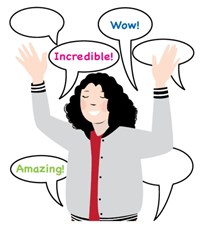 Jesus looked up to heaven and prayed: ‘Father, the hour has come. Now is the time for me to be glorified. You have given me power over everyone. I will give eternal life to all those you have given to me. They will know you as the one true God and they will know me as Jesus Christ, whom you have sent.‘I have brought glory to you in the way I have lived my life on earth. But now I have finished the work you gave me to do. And so, Father, the time is right for you to glorify me in heaven.‘I have told the people that you sent me and that you are God. They believe in you and have been faithful to you. They know that the things I have taught them come from you, and that everything I have comes from you.‘I am not asking for the world’s sake, but for the sake of those who belong to me. And all those who belong to me are yours. Now I am no longer in the world, but they are still in the world. I am leaving them to come to you. So I ask you, Holy Father, to protect them in your name, so that they may be as one, just as you and I are one.’Glossaryto glorify: to praise or honour greatly 
eternal life: fullness of life in God’s presence, both now and after death.Spend time reflecting on the Bible passage, using the questions below as appropriate. What does it mean to glorify someone or give them glory?How do you think you could give Jesus glory in your life?How does God demonstrate his glory in the world today?How do you think you would respond if you were hearing Jesus pray this prayer?What would you expect Jesus to pray about?What do you think it means for Jesus to be glorified?CraftHands of blessing     Draw round your hands to make a prayer cardYou will need: A4 coloured card, pencils, scissors, words of St Teresa of Avila (template), glue sticks, pens, felt tips.Read the words of St Teresa of Avila or listen to the song together (see Listen).Take a piece of card and draw round your hands (landscape, with thumbs touching) on a piece of card so that it will fold in half. Cut the hands out.Stick St Teresa’s words on one inside hand. Alternatively, write out a shorter version: ‘Christ has no body now, but yours’ on one hand shape and ‘Yours are the hands with which Christ blesses the world’ on the other.Decorate the outside of the hand shapes.Finish by saying the words as a prayer, ending with Amen. Clouds of Glory       You will need: some plant sticks, fishing line or string, scissors, pieces of white card, a variety of colouring materials, glitter and glue. What does glory look like? In the Bible it is often associated with clouds, light, fire. Explain that you are going to make a ‘Glory mobile’. Draw a cloud shape.Use the art materials to make a cloud shape, decorated with words of glory, or a drawing of something glorious or beautiful! To complete the ‘Glory mobile’, hang the finished shapes on the plant sticks using fishing line or string. PrayMake reflection bottles by filling small bottles with water, a teaspoon of glycerine and coloured glitter. Shake the bottles and watch as the glitter settles as you pray:Jesus, 
may we give glory to you always. 
Amen.SongFather we love…glorify your name in all the earth Father we love you, we worship and adore you,Glorify your name in all the earth,Glorify your name, glorify your name, glorify your nameIn all the earth.Jesus we love, you we worship and adore you,Glorify your name in all the earth,Glorify your name, glorify your name, glorify your nameIn all the earth.Spirit we love you, we worship and adore you,Glorify your name in all the earth,Glorify your name, glorify your name, glorify your nameIn all the earth. Live your faith sheetsactivity sheets for children 24 May 2020 Children's Sheet.pdf (PDF Document)Sing and listen
Jesus you’re my superhero, Hillsong Kids on Superhero
Glory, Casting crowns on Casting crowns
I give you glory, Outbreakband on Alles drin (live)Glorify thy name, Shane & Shane on Seven
Unshakeable, Fred Hammond on United tenors: Hammond Hollister Robertson Wilson
How great is your love, Phil Wickham on Living hope (the house sessions)See also Same Boat @ HOME